РЕШЕНИЕОб обнародовании проекта решения Совета депутатов муниципального образования «Муки-Каксинское» «О внесении изменений в Устав муниципального образования «Муки-Каксинское»Принято Советом депутатовмуниципального образования                                              19 апреля 2019 года«Муки-Каксинское»Рассмотрев представленный проект решения Совета депутатов муниципального образования «Муки-Каксинское» «О внесении изменений в Устав муниципального образования «Муки-Каксинское»,Совет депутатов муниципального образования «Муки-Каксинское» РЕШАЕТ:         1. Опубликовать (обнародовать) проект решения Совета депутатов муниципального образования «Муки-Каксинское» «О внесении изменений в Устав муниципального образования «Муки-Каксинское» на официальном сайте муниципального образования «Сюмсинский район» в подразделе муниципальное образование «Муки-Каксинское».        2. Провести публичные слушания по проекту решения Совета депутатов муниципального образования «Муки-Каксинское» «О внесении изменений в Устав муниципального образования «Муки-Каксинское».Глава муниципального образования«Муки-Каксинское»	                                                                   А.П. Сидоровас. Муки-Какси19.04.2019 г.№ 9Совет депутатовмуниципального образования«Муки-Каксинское»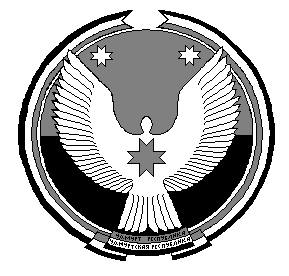 «Муки-Какси» муниципал кылдытэтысьдепутатъёслэн кенешсы